Проект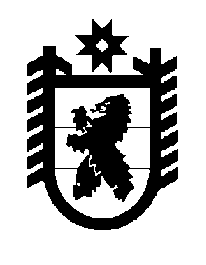 Российская Федерация Республика Карелия    ПРАВИТЕЛЬСТВО РЕСПУБЛИКИ КАРЕЛИЯПОСТАНОВЛЕНИЕот  ______________________ 2015 г. N ____-ПОб утверждении дополнительных условий предоставления субсидий субъектам малого и среднего предпринимательства, связанных с приобретением оборудования в целях создания и  (или) развития, и (или) модернизации производства товаров В соответствии с Федеральным законом от 24 июля 2007 года №209-ФЗ «О развитии малого и среднего предпринимательства в Российской Федерации», статьей 78 Бюджетного кодекса Российской Федерации, Законом Республики Карелия от 3 июля 2008 года №1215-ЗРК «О некоторых вопросах развития малого и среднего предпринимательства в Республике Карелия», постановлением Правительства Республики Карелия от 3 марта 2014 года № 49-П «Об утверждении государственной программы Республики Карелия «Экономическое развитие и инновационная экономика Республики Карелия» и постановлением Правительства Республики Карелия от 5 февраля 2008 года № 24-П «О предоставлении субсидий юридическим лицам (за исключением субсидий государственным (муниципальным) учреждениям), индивидуальным предпринимателям, физическим лицам – производителям товаров, работ, услуг из бюджета Республики Карелия» Правительство Республики Карелия постановляет:  Утвердить Дополнительные условия предоставления субсидий субъектам малого и среднего предпринимательства, связанных с приобретением оборудования в целях создания и  (или) развития, и (или) модернизации производства товаров.            Глава Республики  Карелия                    			                А.П. ХудилайненУТВЕРЖДЕНЫпостановлением Правительства Республики Карелия от ________ 2015 года № ________Дополнительные условия предоставления субсидий субъектам малого и среднего предпринимательства, связанных с приобретением оборудования в целях создания и  (или) развития, и (или) модернизации производства товаров. 1. Предоставление субсидий субъектам малого и среднего предпринимательства, связанных с приобретением оборудования в целях создания и  (или) развития, и (или) модернизации производства товаров (далее - субсидия) осуществляется за счет бюджетных средств в рамках реализации подпрограммы 2 «Развитие малого и среднего предпринимательства» государственной программы Республики Карелия «Экономическое развитие и инновационная экономика Республики Карелия», утвержденной постановлением Правительства Республики Карелия от 03 марта 2014 года № 49-П.2. Субсидия предоставляется на конкурсной основе на софинансирование затрат юридических лиц - субъектов малого и среднего предпринимательства -  связанных с приобретением оборудования в целях создания и  (или) развития, и (или) модернизации производства товаров.3. Размер субсидии субъекту малого и среднего предпринимательства за счет бюджетных средств не может превышать 10 000 тыс. рублей из расчета не более 50 процентов произведенных субъектом малого и среднего предпринимательства затрат по приобретению в собственность оборудования в целях создания и (или) развития, и (или) модернизации производства товаров;4. Субсидирование затрат на приобретение оборудования осуществляются в отношении: оборудования, устройств, механизмов, станков, приборов, аппаратов, агрегатов, установок, машин, относящихся ко второй и выше амортизационным группам Классификации основных средств, включаемых в амортизационные группы, утвержденной постановлением Правительства Российской Федерации от 1 января 2002 года  № 1 «О Классификации основных средств, включаемых в амортизационные группы» (далее – оборудование), за исключением оборудования, предназначенного для осуществления оптовой и розничной торговой деятельности субъектами малого и среднего предпринимательства. Для предприятий, являющихся плательщиками НДС, к субсидированию принимаются расходы без учета НДС.5. На получение субсидии может претендовать субъект предпринимательства, отвечающий следующим требованиям и подавший заявку на получение поддержки (далее – Претендент):а) претендент на получение субсидии является субъектом малого и среднего предпринимательства в соответствии с требованиями Федерального закона от 24 июля 2007 года N 209-ФЗ «О развитии малого и среднего предпринимательства в Российской Федерации»;б) претендент является юридическим лицом;в) претендент осуществляет деятельность в сфере производства товаров при условии, что реализация бизнес-проекта, предъявленного в рамках конкурса на предоставление субсидии, осуществляется в отношении видов деятельности, не включенных в разделы G, K, L, M (за исключением кодов 71 и 75), N, O, S, T, U Общероссийского классификатора видов экономической деятельности (ОК  029-2014 (КДЕС Ред. 2) *(при этом поддержка не может оказываться субъектам малого и среднего предпринимательства, осуществляющим производство и (или) реализацию подакцизных товаров, а также добычу и (или) реализацию полезных ископаемых, за исключением общераспространенных полезных ископаемых). ________________________________________*До момента отмены Общероссийского классификатора видов экономической деятельности (ОКВЭД) ОК 029-2001 (КДЕС Ред. 1) поддержка оказывается субъектам малого и среднего предпринимательства, осуществляющим деятельность в сфере производства товаров (работ, услуг), за исключением видов деятельности, включенных в разделы G, J, K (за исключением кода 74.2), L, O (за исключением кодов 90 и 92), P, а также относящихся к подклассу 63.3 раздела I Общероссийского классификатора видов экономической деятельности (ОК 029-2001 (КДЕС ред. 1)).